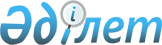 "2011-2013 жылдарға арналған аудан бюджеті туралы" Шал ақын ауданы мәслихатының 2010 жылғы 23 желтоқсандағы N 32/2 шешіміне өзгерістер енгізу туралы
					
			Күшін жойған
			
			
		
					Солтүстік Қазақстан облысы Шал ақын ауданы мәслихатының 2011 жылғы 21 қарашадағы N 43/1 шешімі. Солтүстік Қазақстан облысының Әділет департаментінде 2011 жылғы 21 желтоқсанда N 13-14-140 тіркелді. Күші жойылды - Солтүстік Қазақстан облысы Шал ақын аудандық мәслихатының 2012 жылғы 6 наурыздағы N 2/9 Шешімімен

      Ескерту. Күші жойылды - Солтүстік Қазақстан облысы Шал ақын аудандық мәслихатының 2012.03.06 N 2/9 Шешімімен      «Қазақстан Республикасындағы жергілікті мемлекеттік басқару және өзін-өзі басқару туралы» Қазақстан Республикасының 2001 жылғы 23 қаңтардағы № 148 Заңы 6-бабы 1-тармағы 1) тармақшасына, Қазақстан Республикасының 2008 жылғы 4 желтоқсандағы № 95-IV Бюджеттік кодексінің 106, 109-баптарына сәйкес аудандық мәслихат ШЕШТІ:



      1. «2011-2013 жылдарға арналған аудан бюджеті туралы» Шал ақын ауданы мәслихатының 2010 жылғы 23 желтоқсандағы № 32/2 шешіміне (2011 жылғы 20 қаңтардағы 13-14-123 нормативтік құқықтық актілерді мемлекеттік тіркеу Тізілімінде тіркелген, 2011 жылғы 4 ақпандағы № 6 «Парыз» аудандық газетінде және 2011 жылғы 4 ақпандағы № 6 «Новатор» аудандық газетінде жарияланған) келесі өзгерістер енгізілсін:

      1-тармақта 1), 2), 3), 4), 5), 6) тармақшалар жаңа басылымда баяндалсын:

      «1) кіріс – 1981739 мың теңге, соның ішінде: 

      салықтық түсімдер – 197899 мың теңге;

      салықтық емес түсімдер – 3247 мың теңге;

      негізгі капиталды сатудан түскен түсімдер – 13350 мың теңге; 

      трансферттердің түсімі – 1767243 мың теңге;»

      «2) шығындар – 1972629 мың теңге;»

      «3) таза бюджеттік несиелеу – 3573 мың теңге, соның ішінде: 

      бюджеттік несиелер – 3810 мың теңге;»

      «4) қаржы активтерімен операциялар бойынша сальдо – 15825 мың теңге, соның ішінде:

      мемлекеттің қаржы активтерін сатқаннан түскен түсімдер – 15825 мың теңге;»

      «5) дефицит – – 10288 мың теңге;»

      «6) бюджеттің дефицитін қаржыландыру – 10288 мың теңге;

      займдардың түсуі – 52810 мың теңге;

      займдарды жабу – 49237 мың теңге.» 

      осы шешімге 1, 4, 5, 7-қосымшалар 1, 2, 3, 4-қосымшаларына сай жаңа басылымда баяндалсын (қоса беріледі). 



      2. Осы шешім 2011 жылғы 1 қаңтардан бастап күшіне енеді.      Аудандық мәслихаттың                       Аудандық мәслихаттың

      XLIII сессиясының төрағасы                 хатшысы

      З. Құрманқұлов                             Н. Дятлов

Шал ақын ауданы мәслихатының 2011 жылғы

21 қазандағы XLIII сессиясының № 43/1 шешіміне

1-қосымшаШал ақын ауданы мәслихатының 2010 жылғы

23 желтоқсандағы XXXII сессиясының № 32/2 шешіміне

1-қосымша 2011 жылға арналған Шал ақын ауданының бюджеті

Шал ақын ауданы мәслихатының 2011 жылғы

21 қазандағы XLIII сессиясының № 43/1 шешіміне

2-қосымшаШал ақын ауданы мәслихатының 2010 жылғы

23 желтоқсандағы XXXII сессиясының № 32/2 шешіміне

4-қосымша 451-007-000 "Жергілікті өкілетті органдардың шешімі бойынша мұқтаж азаматтардың жеке санаттарына әлеуметтік көмек" бағдарламасы бойынша 2011 жылға арналған жергілікті өкілетті органдардың шешімі бойынша мұқтаж азаматтардың жеке санаттарына төлемдер тізімі

Шал ақын ауданы мәслихатының 2011 жылғы

21 қазандағы XLIII сессиясының № 43/1 шешіміне

3-қосымшаШал ақын ауданы мәслихатының 2010 жылғы

23 желтоқсандағы XXXII сессиясының № 32/2 шешіміне

5-қосымша 2011 жылға арналған Сергеевка қаласы мен селолық округтер әкімдері аппараттарының бюджеті

Шал ақын ауданы мәслихатының 2011 жылғы

21 қазандағы XLIII сессиясының № 43/1 шешіміне

4-қосымшаШал ақын ауданы мәслихатының 2010 жылғы

23 желтоқсандағы XXXII сессиясының № 32/2 шешіміне

7-қосымша 2011 жылға арналған мемлекеттік басқармалардың жоғары тұрған органдарынан берілетін трансферттер және бюджеттік несиелеркестенің жалғасы
					© 2012. Қазақстан Республикасы Әділет министрлігінің «Қазақстан Республикасының Заңнама және құқықтық ақпарат институты» ШЖҚ РМК
				Са

на

тыСы

ны

быIш

кi

сы

ны

быАтауыСома, мың теңге123АБI. КірістерI. КірістерI. КірістерI. Кірістер19817391Салықтық түсімдер197899101Табыс салығы56641012Жеке табыс салығы5664103Әлеуметтiк салық887191031Әлеуметтік салық88719104Меншiкке салынатын салықтар516651041Мүлiкке салынатын салықтар161481043Жер салығы71501044Көлiк құралдарына салынатын салық220601045Бірыңғай жер салығы6307105Тауарларға, жұмыстарға және қызметтерге салынатын iшкi салықтар496581052Акциздер362011053Табиғи және басқа да ресурстарды пайдаланғаны үшiн түсетiн түсiмдер93201054Кәсiпкерлiк және кәсiби қызметтi жүргiзгенi үшiн алынатын алымдар4137108Заңдық мәнді іс-әрекеттерді жасағаны және (немесе) оған уәкілеттігі бар мемлекеттік органдар немесе лауазымды адамдар құжаттар бергені үшін алынатын міндетті төлемдер21931081Мемлекеттік баж21932Салықтық емес түсiмдер3247201Мемлекеттік меншіктен түсетін кірістер12502015Мемлекет меншігіндегі мүлікті жалға беруден түсетін кірістер1250206Басқа да салықтық емес түсiмдер19972061Басқа да салықтық емес түсiмдер19973Негізгі капиталды сатудан түсетін түсімдер1335003Жер және материалдық емес активтерді сату133501Жерді сату132204Трансферттердің түсімдері1767243402Мемлекеттiк басқарудың жоғары тұрған органдарынан түсетiн трансферттер17672434012Аудандық (қалалық) бюджеттерден трансферттер1767243функционалдық топфункционалдық топфункционалдық топфункционалдық топсомасы, мың теңгебюджеттік бағдарлама әкімгерібюджеттік бағдарлама әкімгерібюджеттік бағдарлама әкімгерісомасы, мың теңгебағдарламабағдарламасомасы, мың теңгеатауысомасы, мың теңге2) Шығындар:197262901Жалпы сипаттағы мемлекеттiк қызметтер 17764101112Аудан (облыстық маңызы бар қала) мәслихатының аппараты1438701112001Аудан (облыстық маңызы бар қала) мәслихатының қызметін қамтамасыз ету жөніндегі қызметтер11797003Мемлекеттік органдардың күрделі шығыстары259001122Аудан (облыстық маңызы бар қала) әкімінің аппараты5287201122001Аудан (облыстық маңызы бар қала) әкімінің қызметін қамтамасыз ету жөніндегі қызметтер52198003Мемлекеттік органдардың күрделі шығыстары67401123Қаладағы аудан, аудандық маңызы бар қала, кент, ауыл (село), ауылдық (селолық) округ әкімінің аппараты9438001123001Қаладағы аудан, аудандық маңызы бар қаланың, кент, ауыл (село), ауылдық (селолық) округ әкімінің қызметін қамтамасыз ету жөніндегі қызметтер88680022Мемлекеттік органдардың күрделі шығыстары570001452Ауданның (облыстық маңызы бар қаланың) қаржы бөлімі898501452001Аудандық бюджетті орындау және коммуналдық меншікті (облыстық маңызы бар қала) саласындағы мемлекеттік саясатты іске асыру жөніндегі қызметтер784701452003Салық салу мақсатында мүлікті бағалауды жүргізу228004Біржолғы талондарды беру жөніндегі жұмысты және біржолғы талондарды іске асырудан сомаларды жинаудың толықтығын қамтамасыз етуді ұйымдастыру79001453Ауданның (облыстық маңызы бар қаланың) экономика және бюджеттік жоспарлау бөлімі701701453001Экономикалық саясатты, мемлекеттік жоспарлау жүйесін қалыптастыру және дамыту және ауданды (облыстық маңызы бар қаланы) басқару саласындағы мемлекеттік саясатты іске асыру жөніндегі қызметтер701702Қорғаныс559602122Аудан (облыстық маңызы бар қала) әкімінің аппараты539602122005Жалпыға бірдей әскери міндетті атқару шеңберіндегі іс-шаралар539602122Аудан (облыстық маңызы бар қала) әкімінің аппараты20002122006Аудан (облыстық маңызы бар қала) ауқымындағы төтенше жағдайлардың алдын алу және оларды жою10002122007Аудандық (қалалық) ауқымдағы дала өрттерінің, сондай-ақ мемлекеттік өртке қарсы қызмет органдары құрылмаған елдi мекендерде өрттердің алдын алу және оларды сөндіру жөніндегі іс-шаралар10004Бiлiм беру136178904464Ауданның (облыстық маңызы бар қаланың) білім беру бөлімі3401104464009Мектепке дейінгі тәрбие ұйымдарының қызметін қамтамасыз ету24468021Мектепке дейінгі білім беру ұйымдарының тәрбиешілері мен мұғалімдерге біліктілік талаптары үшін үстемақы көлемін арттыру954304123Қаладағы аудан, аудандық маңызы бар қала, кент, ауыл (село), ауылдық (селолық) округ әкімінің аппараты45204123005Ауылдық (селолық) жерлерде балаларды мектепке дейін тегін алып баруды және кері алып келуді ұйымдастыру45204464Ауданның (облыстық маңызы бар қаланың) білім беру бөлімі130805804464003Жалпы білім беру125837504464006Балаларға қосымша білім беру4968304464Ауданның (облыстық маңызы бар қаланың) білім беру бөлімі1849104464001Жергілікті деңгейде білім беру саласындағы мемлекеттік саясатты іске асыру жөніндегі қызметтер459804464005Ауданның (облыстық маңызы бар қаланың) мемлекеттік білім беру мекемелер үшін оқулықтар мен оқу-әдiстемелiк кешендерді сатып алу және жеткізу3701015Жетім баланы (жетім балаларды) және ата-аналарының қамқорынсыз қалған баланы (балаларды) күтіп-ұстауға асыраушыларына ай сайынғы ақшалай қаражат төлемдері6457020Үйде оқытылатын мүгедек балаларды жабдықпен, бағдарламалық қамтыммен қамтамасыз ету3735467Ауданның (облыстық маңызы бар қаланың) құрылыс бөлімі777037Білім беру объектілерін салу және реконструкциялау77706Әлеуметтiк көмек және әлеуметтiк қамсыздандыру14654406451Ауданның (облыстық маңызы бар қаланың) жұмыспен қамту және әлеуметтік бағдарламалар бөлімі12888506451002Еңбекпен қамту бағдарламасы1341006451004Ауылдық жерлерде тұратын денсаулық сақтау, білім беру, әлеуметтік қамтамасыз ету, мәдениет және спорт мамандарына отын сатып алуға Қазақстан Республикасының заңнамасына сәйкес әлеуметтік көмек көрсету76106451005Мемлекеттік атаулы әлеуметтік көмек857006451007Жергілікті өкілетті органдардың шешімі бойынша мұқтаж азаматтардың жекелеген топтарына әлеуметтік көмек3947406451010Үйден тәрбиеленіп оқытылатын мүгедек балаларды материалдық қамтамасыз ету111606451014Мұқтаж азаматтарға үйде әлеуметтiк көмек көрсету217690645101618 жасқа дейінгі балаларға мемлекеттік жәрдемақылар3387006451017Мүгедектерді оңалту жеке бағдарламасына сәйкес, мұқтаж мүгедектерді міндетті гигиеналық құралдармен қамтамасыз етуге, және ымдау тілі мамандарының, жеке көмекшілердің қызмет көрсету3603023Жұмыспен қамту орталығының қызметін қамтамасыз ету631206451Ауданның (облыстық маңызы бар қаланың) жұмыспен қамту және әлеуметтік бағдарламалар бөлімі1765906451001Жергілікті деңгейде халық үшін әлеуметтік бағдарламаларды жұмыспен қамтуды қамтамасыз етуді іске асыру саласындағы мемлекеттік саясатты іске асыру жөніндегі қызметтер1718406451011Жәрдемақыларды және басқа да әлеуметтік төлемдерді есептеу, төлеу мен жеткізу бойынша қызметтерге ақы төлеу47507Тұрғын үй-коммуналдық шаруашылық11055807458Ауданның (облыстық маңызы бар қаланың) тұрғын үй-коммуналдық шаруашылық, жолаушылар көлігі және автомобиль жолдары бөлімі800007458004Азаматтардың жекелеген санаттарын тұрғын үймен қамтамасыз ету8000467Ауданның (облыстық маңызы бар қаланың) құрылыс бөлімі75359003Мемлекеттік коммуналдық тұрғын үй қорының тұрғын үй құрылысы және (немесе) сатып алу8459019Үй құрылысы490000222020 жұмыспен қамту Бағдарламасы аясында инженерлік-коммуникациялық инфрақұрылымды дамытуға1790007458Ауданның (облыстық маңызы бар қаланың) тұрғын үй-коммуналдық шаруашылық, жолаушылар көлігі және автомобиль жолдары бөлімі257707458012Сумен жабдықтау және су бөлу жүйесінің қызмет етуі 257707458Ауданның (облыстық маңызы бар қаланың) тұрғын үй-коммуналдық шаруашылық, жолаушылар көлігі және автомобиль жолдары бөлімі1607407458015Елдi мекендердегі көшелердi жарықтандыру300007458016Елдi мекендердiң санитариясын қамтамасыз ету500007458017Жерлеу орындарын күтiп-ұстау және туысы жоқтарды жерлеу7407458018Елдi мекендердi абаттандыру және көгалдандыру8000467Ауданның (облыстық маңызы бар қаланың) құрылыс бөлімі8548007Қалалар мен елді мекендерді көркейтуді дамыту 854808Мәдениет, спорт, туризм және ақпараттық кеңістiк8724508123Қаладағы аудан, аудандық маңызы бар қала, кент, ауыл (село), ауылдық (селолық) округ әкімінің аппараты2589208123006Жергілікті деңгейде мәдени-демалыс жұмыстарын қолдау2589208455Ауданның (облыстық маңызы бар қаланың) мәдениет және тілдерді дамыту бөлімі1511808455003Мәдени-демалыс жұмысын қолдау1511808465Ауданның (облыстық маңызы бар қаланың) Дене шынықтыру және спорт бөлімі5500006Аудандық (облыстық маңызы бар қалалық) деңгейде спорттық жарыстар өткiзу50208465007Әртүрлi спорт түрлерi бойынша аудан (облыстық маңызы бар қала) құрама командаларының мүшелерiн дайындау және олардың облыстық спорт жарыстарына қатысуы499808455Ауданның (облыстық маңызы бар қаланың) мәдениет және тілдерді дамыту бөлімі1807208455006Аудандық (қалалық) кiтапханалардың жұмыс iстеуi1762208455007Мемлекеттік тілді және Қазақстан халықтарының басқа да тілдерін дамыту45008456Ауданның (облыстық маңызы бар қаланың) ішкі саясат бөлімі450008456002Газеттер мен журналдар арқылы мемлекеттік ақпараттық саясат жүргізу жөніндегі қызметтер450008455Ауданның (облыстық маңызы бар қаланың) мәдениет және тілдерді дамыту бөлімі656308455001Жергілікті деңгейде тілдерді және мәдениетті дамыту саласындағы мемлекеттік саясатты іске асыру жөніндегі қызметтер4563010Мемлекеттік органдардың күрделі шығыстары200008456Ауданның (облыстық маңызы бар қаланың) ішкі саясат бөлімі716408456001Жергілікті деңгейде ақпарат, мемлекеттілікті нығайту және азаматтардың әлеуметтік сенімділігін қалыптастыру саласында мемлекеттік саясатты іске асыру жөніндегі қызметтер7127006Мемлекеттік органдардың күрделі шығыстары3708465Ауданның (облыстық маңызы бар қаланың) Дене шынықтыру және спорт бөлімі443608465001Жергілікті деңгейде дене шынықтыру және спорт саласындағы мемлекеттік саясатты іске асыру жөніндегі қызметтер443610Ауыл, су, орман, балық шаруашылығы, ерекше қорғалатын табиғи аумақтар, қоршаған ортаны және жануарлар дүниесін қорғау, жер қатынастары30610474Ауданның (облыстық маңызы бар қаланың) ауыл шаруашылығы және ветеринария бөлімі15944001Ауыл шаруашылығы және ветеринария саласында жергілікті деңгейде мемлекеттік саясатты жүзеге асыру қызметтері1268810473005Қорымдардың (биотермиялық қорлардың) қызметін қамтамасыз ету30010474007Қаңғырған иттер мен мысықтарды аулауды және жоюды ұйымдастыру300099Республикалық бюджеттен берілетін мақсатты трансферттер есебінен селолық елді мекендердегі әлеумет саласы мамандарын әлеуметтік қолдау шараларын жүзеге асыру265610463Ауданның (облыстық маңызы бар қаланың) жер қатынастары бөлімі577710463001Аудан (облыстық маңызы бар қала) аумағында жер қатынастарын реттеу саласындағы мемлекеттік саясатты іске асыру жөніндегі қызметтер5777474Ауданның (облыстық маңызы бар қаланың) ауыл шаруашылығы және ветеринария бөлімі8889013Эпизоотияға қарсы іс-шаралар жүргізу888911Өнеркәсіп, сәулет, қала құрылысы және құрылыс қызметі7064,711467Ауданның (облыстық маңызы бар қаланың) құрылыс бөлімі7064,711467001Жергілікті деңгейде құрылыс саласындағы мемлекеттік саясатты іске асыру жөніндегі қызметтер7064,712Көлік және коммуникация2750012458Ауданның (облыстық маңызы бар қаланың) тұрғын үй-коммуналдық шаруашылық, жолаушылар көлігі және автомобиль жолдары бөлімі2700012458023Автомобиль жолдарының жұмыс істеуін қамтамасыз ету2700012458Ауданның (облыстық маңызы бар қаланың) тұрғын үй-коммуналдық шаруашылық, жолаушылар көлігі және автомобиль жолдары бөлімі50012458024Кентiшiлiк (қалаiшiлiк) және ауданiшiлiк қоғамдық жолаушылар тасымалдарын ұйымдастыру50013Басқалар1383213469Ауданның (облыстық маңызы бар қаланың) кәсіпкерлік бөлімі538413469001Жергілікті деңгейде кәсіпкерлік пен өнеркәсіпті дамыту саласындағы мемлекеттік саясатты іске асыру жөніндегі қызметтер5384451Ауданның (облыстық маңызы бар қаланың) жұмыспен қамту және әлеуметтік бағдарламалар бөлімі2444451022«Бизнестің жол картасы - 2020» бағдарламасы шеңберінде жеке кәсіпкерлікті қолдау244413452Ауданның (облыстық маңызы бар қаланың) қаржы бөлімі50013452012Ауданның (облыстық маңызы бар қаланың) жергілікті атқарушы органының резерві 50013458Ауданның (облыстық маңызы бар қаланың) тұрғын үй-коммуналдық шаруашылық, жолаушылар көлігі және автомобиль жолдары бөлімі550413458001Жергілікті деңгейде тұрғын үй-коммуналдық шаруашылығы, жолаушылар көлігі және автомобиль жолдары саласындағы мемлекеттік саясатты іске асыру жөніндегі қызметтер550414борышқа қызмет көрсету2452ауданның (облыстық маңызы бар қала) қаржы бөлімі2013облыстық бюджеттен займдар бойынша сыйақы және өзге төлемдерді төлеу бойынша жергілікті атқарушы органдардың борышына қызмет көрсету215Трансферттер4247,315Трансферттер4247,315452Ауданның (облыстық маңызы бар қаланың) қаржы бөлімі4247,315006Нысаналы пайдаланылмаған (толық пайдаланылмаған) трансферттерді қайтару4247,33) Таза бюджеттік несиелеу3573Бюджеттік несиелер381010Ауыл, су, орман, балық шаруашылығы, ерекше қорғалатын табиғи аумақтар, қоршаған ортаны және жануарлар дүниесін қорғау, жер қатынастары381010474Ауданның (облыстық маңызы бар қаланың) ауыл шаруашылығы және ветеринария бөлімі381010462009Бюджетные кредиты для реализации мер социальной поддержки специалистов38105Бюджеттік кредиттерді өтеу237001Бюджеттік кредиттерді өтеу2371Мемлекеттік бюджеттен берілген бюджеттік кредиттерді өтеу2374) Қаржылық активтермен операциялар бойынша сальдо15825Қаржы активтерін алу1582513Басқалар15825452Ауданның (облыстық маңызы бар қаланың) қаржы бөлімі15825014Заңды тұлғалардың жарғылық капиталын қалыптастыру немесе ұлғайту158255) Бюджет дефициті (профициті)-102886) Дефицитті қаржыландыру10288бюджеттің (профицитін пайдалану)са

на

тысы

ныпсы

нып

ас

тыатауысомасы,

мың

теңге123АБ7Қарыздар түсімі5281001Мемлекеттік ішкі қарыздар528102Қарыз алу келісім-шарттары5281016Займдарды жою49237452Ауданның (облыстық маңызы бар қала) қаржы бөлімі49237008Жоғары тұрған бюджет алдында жергілікті атқарушы органның қарызын жабу49237са

на

тысы

ныпсы

нып

ас

тыатауысомасы,

мың

теңге123АБ8бюджеттік қаржының пайдаланылатын қалдықтары671501бюджеттік қаржы қалдықтары67151бюджеттік қаржының бос қалдықтары6715№

р/

сТөлемдер түрісомасы,

(мың

теңге)1Ұлы Отан соғысының қатысушылары мен мүгедектеріне және оларға тең азаматтарға жасанды тіс салдыру бойынша шығындарды орнына келтіру2912Санаторлы-курорттық емделуге төлем6873Ұлы Отан соғысының қатысушылары мен мүгедектеріне монша және шаштараз қызметтерін көрсеткенге кеткен шығындарды орнына келтіру1394Белсенді туберкулез ауруымен ауыратындарға қосымша тамақтану2165Коммуналдық қызметтер шығындарын төлеуге Ұлы Отан соғысының қатысушылары мен мүгедектеріне әлеуметтік көмек23556Астана қ. баруға авиатураға Ұлы Отан соғысының қатысушылары мен мүгедектеріне шығындарды орнына келтіру3227Әр балаға депозитке 160 АЕК бойынша 4 бала туғанда берілетін әлеуметтік көмек көрсетуге329828Төтенше жағдайлар салдарынан зардап шеккен отбасыларына (азаматтарға) бір реттік көмек7829Жас медицина мамандарына көтерме ақы төлеуге1700Қорытынды39474№Округтер атауыҚала

және

селолық

округтер

әкімдері

аппарат

тарына

шығындар

123.001123.

014.

000

Елді

мекен

дерді

сумен

жаб

дық

тауды

ұйым

дасты

ру123.006

Жергі

лікті

деңгей

де мәде

ни-бос

уақыт

жұмысын

қолдау123.022.

000 Мем

лекеттік

органдар

дың күр

делі шы

ғындары123.005.

000 Ауыл

дық (се

лолық)

жерлерде

балалар

ды мек

тепке

дейін

тегін

алып

баруды

және ке

рі алып

келуді

ұйымдас

тыруБарлық

сома

мың

теңге1Қалалық әкімдік12124950130742Афана

сьев6441295813095293Аютас7587216797544Городецк5016378795097535Жаңажол612586569906Кривоще

ков70353398950222116057Новопок

ров68213199950109708Октябрь6073118772609Приишим6884166850860210Семипол6122942706411Ступин5884131595050819912Сухора

бов65861575950911113Юбилей

ный598228318813Барлығы886800258925700452120724функционалдық топфункционалдық топфункционалдық топфункционалдық топбарлығы:бюджеттік бағдарлама әкімгерлерібюджеттік бағдарлама әкімгерлерібюджеттік бағдарлама әкімгерлерібарлығы:бағдарламабағдарламабарлығы:Атауыбарлығы:2)Шығындар43572101Жалпы сипаттағы мемлекеттік қызметтер100001122Аудан (облыстық маңызы бар қала) әкімінің аппараты905011001Аудан (облыстық маңызы бар қала) әкімінің қызметін қамтамасыз ету жөніндегі қызметтер708003Мемлекеттік органдардың күрделі шығыстары19701123Қаладағы аудан, аудандық маңызы бар қала, кент, ауыл (село), ауылдық (селолық) округ әкімінің аппараты95011001Қаладағы аудан, аудандық маңызы бар қаланың, кент, ауыл (село), ауылдық (селолық) округ әкімінің қызметін қамтамасыз ету жөніндегі қызметтер9504Бiлiм беру21163404464Ауданның (облыстық маңызы бар қаланың) білім бөлімі21163404464003Жалпы білім беру191899015Жетім-баланы (жетім-балаларды) және ата-аналарының қамқорынсыз қалған баланы (балаларды) күтіп-ұстауға асыраушыларына ай сайынғы ақшалай қаражат төлемдері6457020Үйде оқытылатын мүгедек балаларды жабдықпен, бағдарламалық қамтыммен қамтамасыз ету3735021Білім берудің мектепке дейінгі ұйымдарының тәрбиешілері мен мектеп мұғалімдеріне, біліктілік санаттарына үстем ақы көлемін арттыруға954306Әлеуметтiк көмек және әлеуметтiк қамсыздандыру4261906451Ауданның (облыстық маңызы бар қаланың) жұмыспен қамту және әлеуметтік бағдарламалар бөлімі42619002Жұмыспен қамту бағдарламасы214506451007Жергілікті өкілетті органдардың шешімі бойынша мұқтаж азаматтардың жекелеген топтарына әлеуметтік көмек3281806451014Мұқтаж азаматтарға үйде әлеуметтiк көмек көрсету1327023Жұмыспен қамту орталығының қызметін қамтамасыз ету6312001Жергілікті деңгейде халық үшін әлеуметтік бағдарламаларды жұмыспен қамтуды қамтамасыз етуді іске асыру саласындағы мемлекеттік саясатты іске асыру жөніндегі қызметтер1707Тұрғын үй-коммуналдық шаруашылық8650007458Ауданның (облыстық маңызы бар қаланың) тұрғын үй-коммуналдық шаруашылық, жолаушылар көлігі және автомобиль жолдары бөлімі8000071004Азаматтардың жекелеген санаттарын тұрғын үймен қамтамасыз ету8000467Ауданның (облыстық маңызы бар қаланың) құрылыс бөлімі73500003Мемлекеттік коммуналдық тұрғын үй қорына үй сатып алу және (немесе) құрылысы70000222020 жұмыспен қамту Бағдарламасы аясында инженерлік-коммуникациялық инфрақұрылымды дамытуға17500019Үй құрылысы4900007458Ауданның (облыстық маңызы бар қаланың) тұрғын үй-коммуналдық шаруашылық, жолаушылар көлігі және автомобиль жолдары бөлімі5000073018Елдi мекендердi абаттандыру және көгалдандыру500008Мәдениет, спорт, туризм және ақпараттық кеңістік16708123Қаладағы аудан, аудандық маңызы бар қала, кент, ауыл (село), ауылдық (селолық) округ әкімінің аппараты7308006Жергілікті деңгейде мәдени-демалыс жұмысын қолдау7308455Ауданның (облыстық маңызы бар қаланың) мәдениет және тілдерді дамыту бөлімі7508003Мәдени-демалыс жұмысын қолдау7508455Ауданның (облыстық маңызы бар қаланың) мәдениет және тілдерді дамыту бөлімі19083006Аудандық (қалалық) кiтапханалардың жұмыс iстеуi1910Ауыл, су, орман, балық шаруашылығы, ерекше қорғалатын табиғи аумақтар, қоршаған ортаны және жануарлар дүниесін қорғау, жер қатынастары15355474Ауданның (облыстық маңызы бар қаланың) ауыл шаруашылығы және ветеринария бөлімі15355099Мамандарды әлеуметтік қолдау бойынша шаралрды жүзеге асыру2656013Эпизоотияға қарсы іс-шаралар жүргізу888910462009Мамандарды әлеуметтік қолдау үшін бюджеттік несиелер381012Көлік және коммуникация1700012458Ауданның (облыстық маңызы бар қаланың) тұрғын үй-коммуналдық шаруашылық, жолаушылар көлігі және автомобиль жолдары бөлімі1700012023Автомобиль жолдарының жұмыс істеуін қамтамасыз ету1700013Басқалар2444451Ауданның (облыстық маңызы бар қаланың) жұмыспен қамту және әлеуметтік бағдарламалар бөлімі2444451022«Бизнестің жол картасы - 2020» бағдарламасы шеңберінде жеке кәсіпкерлікті қолдау244413Басқалар10000452Ауданның (облыстық маңызы бар қаланың) қаржы бөлімі10000014Заңды тұлғалардың жарғылық капиталын қалыптастыру немесе ұлғайту1000014борышқа қызмет көрсету49000452ауданның (облыстық маңызы бар қала) қаржы бөлімі49000013облыстық бюджеттен займдар бойынша сыйақы және өзге төлемдерді төлеу бойынша жергілікті атқарушы органдардың борышына қызмет көрсету4900016Займдарды жою2452Ауданның (облыстық маңызы бар қала) қаржы бөлімі2008Жоғары тұрған бюджет алдында жергілікті атқарушы органның қарызын жабу2республикалық трансферттер бюджеттік кредиттерреспубликалық трансферттер бюджеттік кредиттерреспубликалық трансферттер бюджеттік кредиттерреспубликалық трансферттер бюджеттік кредиттерреспубликалық трансферттер бюджеттік кредиттероблыстық трансферттероблыстық трансферттероблыстық трансферттерқоры

тынды:ағымдынесиедамыту2020 Бизнес

тің жол картасыбарлығыағымдыдамыту241643119887528106650224441940781770781700000000100010000000009059050000007087080197197000009595000000959509855898558000113076113076098558985580001130761130760788237882300011307611307606457645700000037353735000000954395430000009784978400032835328350978497840003283532835021452145000000000003281832818013271327000000631263120000000000017170665000490001750002000013000700000000800080000000008000800006650004900017500070000700000000700007000175000017500000049000049000000000000050005000000000500050000000001671670000007373000000737300000075750000007575000000191900000019190153551154538100000015355115453810000002656265600000088898889000000381003810000000000017000170000000001700017000000000170001700002444000244400024440002444000244400024440000000010000010000000001000001000000000100000100004900000490000000490000049000000049000490000220020020000220